Педсовет № 1 (установочный)«Думаем, планируем, решаем…»«Организация работы в ДОУ на 2019-2020 учебный год»Подготовила и провела: Е.С.КудрявцеваЦель:  знакомство педагогов с итогами деятельности  ДОУ за летний период, принятие и утверждения плана деятельности ДОУ на новый учебный год. Выявить уровень профессиональной подготовленности  педагогов, развивать сплоченность, умение работать в команде, аргументировано отстаивать свою точку зрения. Повестка дня:1. Анализ летней оздоровительной работы с детьми .2. Утверждение годового плана на 2019 – 2020  учебный год.3.  Утверждение сетки НОД, режима дня, учебного плана на 2019-2020 уч. год.4. Интерактивная  игра.5. РазноеПриветственное слово. Поздравления.- Уважаемые коллеги!  Очень рада приветствовать вас на первом педсовете. Разрешите мне поздравить с началом нового, интересного, плодотворного учебного года!Пусть любят вас воспитанники,Пусть ценят, понимают власти,Желаю вам здоровья, счастья,Надежной дружеской руки.Пусть чувство юмора у васСреди других преобладает.И пусть сиянье детских глазПовсюду вас сопровождает.     Педагогический совет - место, где каждый член коллектива имеет право быть услышанным, где общие проблемы решаются вместе, где дается старт новым начинаниям и подводится итог уже проделанной педагогическим коллективом работы. Сегодняшний педсовет пройдет в форме деловой встречи, в ходе которой мы с вами обсудим итоги летней оздоровительной работы, познакомимся с мероприятиями и документами, координирующими деятельность нашего ДОУ в новом учебном году и, надеемся, что вдохновим педагогический коллектив на активную, творческую работу. Работа педагогического коллектива МБДОУ детский сад присмотра и оздоровления «Колобок» г. Данилова Ярославской области в 2018-19 учебном году была направлена на решение следующей цели: Формирование целостного педагогического пространства и гармоничных условий для всестороннего развития, воспитания и оздоровления детей в условиях ДОУ.Реализована через следующие задачи:    1.Совершенствовать работу по сохранению и укреплению физического и психического здоровья детей здоровья детей через оптимизацию двигательного режима.2.«Оптимизация развивающей предметно пространственной среды в группе ДОУ как основы развития детской инициативы и самостоятельности детей дошкольного возраста»3.Создание единой педагогической основы взаимодействия ДОО и семьи в воспитании и развитии дошкольника. ( далее все на слайдах)1. Анализ летней – оздоровительной работы.         Летняя оздоровительная работа в нашем ДОУ осуществлялась в  согласно плану летней оздоровительной  работы.Проект летней оздоровительной работы был разработан на основе федеральных государственных образовательных стандартов к структуре основной общеобразовательной программы дошкольного образования.Содержание педагогического процесса осуществлялось в совместной деятельности взрослого и детей, самостоятельной деятельности детей, а также при проведении режимных моментов. Основной формой работы с детьми была игра.В отчетный период деятельность педагогического коллектива была направлена на решение следующих задач:Создать условия для укрепления психического и физического здоровья детей; предупреждать травматизм.Осуществлять педагогическое и социальное просвещение родителей воспитанников по вопросам воспитания и оздоровления детей.Наполнять и совершенствовать предметно-развивающую среду на игровых площадках ДОУ с целью активизации познавательной и активной деятельности воспитанников.Исходя из поставленных задач, были спрогнозированы результаты деятельности дошкольного учреждения за летний период:Приобщение ребенка к ЗОЖ и овладение им разнообразными видами двигательной активности.Закрепление умений и знаний детей по основным направлениям, повышение уровня познавательного интереса детей в процессе игровой и трудовой деятельности.Для достижения оздоровительного эффекта в летний период режим дня предусматривал максимальное пребывание детей на свежем воздухе с учетом равномерного распределения двигательной активности в первую и вторую половину дня, а так же температурного режима и обильное питьё. Одним из компонентов рационально построенного режима дня являлись прогулки на открытом воздухе, которые повышают двигательную активность детей за счет включения беговых упражнений, использования подвижных игр различной активности, эстафет, элементов спортивных игр.        В течение лета педагоги проводили утренний прием и гимнастику пробуждения после ночного сна на свежем воздухе. Для большего оздоровления воспитанников воспитатели проводили   закаливание (мытье ног после прогулки, воздушные и солнечные ванны, хождение босиком по песку).  Для детей всех возрастов воспитатели проводили  спортивные развлечения и тематические праздники.	Воспитатели обновили предметно-развивающую среду, произведена покраска малых форм и установка оборудования  на участках , завезен песок.  Для повышения уровня информированности родителей    проводились индивидуальные консультации  и беседы по всем возникающим у родителей вопросам. На сайте ДОУ и на страничке  в ВК были размещены мероприятия, фотографии летней оздоровительной    работы.Исходя из выше изложенного, можно считать, что летняя оздоровительная работа в ДОУ прошла достаточно успешно, не было допущено травматизма,  пищевых отравлений. Все запланированные мероприятия по летней  оздоровительной работе реализованы.  Это позволяет сделать прогноз на продолжение проведения мероприятий по ДОУ, для двигательной активности детей на групповых участках продолжать пополнять стандартным и нестандартным оборудованием, продолжать работу по оснащению  прогулочных  площадок.2. Предлагаю  к  обсуждению  задачи  на  2019-2020 учебный год.Цель: обеспечение эффективности внедрения комплекса условий МБДОУ д.с. «Колобок», направленных на создание условий для получения доступного, качественного дошкольного образования.Задачи: 1. Повысить уровень профессиональной компетенции педагогов в соответствии с профстандартом.2.Совершенствовать работу по здоровьесбережению детей в тесном сотрудничестве с семьей или  Совершенствование системы работы педагогического коллектива с родителями по здоровьесбережению и профилактике основ безопасной жизнедеятельности воспитанников.      3.Совершенствовать работу по нравственно – патриотическому воспитанию дошкольниковПедагогический совет № 1установочный«Думаем, планируем, решаем…»Цель: анализ деятельности ДОУ за летний период, принятие и утверждение плана деятельности ДОУ на новый учебный год.Задачи:• Способствовать повышению уровня профессиональной компетентности педагогов;• Развивать сплоченность, умение работать в команде;• Совершенствовать коммуникативные навыки, умение аргументировано отстаивать свою точку зрения;• Развивать умение проводить рефлексию, ставить цель, планировать педагогическую деятельность.Педагогический совет № 2«Основные направления деятельности коллектива и родителей воспитанников по здоровьесбережению и формированию привычки к здоровому образу жизни у детей дошкольного возраста»Педагогический совет № 3«Создание условий для всестороннего развития нравственно-патриотического потенциала детей дошкольного возраста, воспитания гражданственности через построение целостного педагогического  процесса»Педагогический совет № 4«Слагаемые успеха»(итоги года)Посещение педагогами районных методических объединенийОснащение развивающей предметно – пространственной средыОсновные направления и формы взаимодействия с социумомРодительские собрания в группах детского сада 2019 – 2020 учебный годСмотры-конкурсыСмотры, конкурсы, выставкидетского творчестваПраздники, развлеченияСовместные мероприятия с родителямиИнтерактивная игра «Воспитатель – какой он», «Педагогический ринг».Материалы и оборудование: карандаши или ручки для всех присутствующих, листочки с буквами (разрезанное на отдельные буквы слово «Воспитатель».Цель: Повысить самооценку педагогов, мотивацию к труду.Все участники получают листок бумаги и ручку и записывают все определения к слову «Воспитатель» на заданную букву, например, «В» - воспитанный, вежливый, «О» - образованный, общительный и т. д.Затем поочередно зачитывают все свои определения.ИГРА «ПЕДАГОГИЧЕСКИЙ РИНГ» Кем является семья в системе образования? (Участники)Ребенок стал агрессивно  себя вести со сверстниками (дерется, кусается), в ННОД участия не принимает. Как и когда Вы сообщите об этом родителям? (В индивидуальной беседе, вечером).Родители являются первыми педагогами. Они обязаны заложить основы физического, нравственного  и интеллектуального развития ребенка в раннем детском возрасте. В каком нормативном документе прописано данное утверждение? ( Ст. 18 «Закон об образовании» РФ).В каком случае продолжительность прогулки рекомендуется сокращать. (При температуре воздуха ниже минус 15 С и скорости ветра более 7 м/с).Назовите продолжительность непрерывной образовательной деятельности для детей дошкольного возраста. (Для детей от 3 до 4 лет - не более 15 минут, для детей от 4 до 5 лет - не более 20 минут, для детей от 5 до 6 лет - не более 25 минут, а для детей от 6 до 7 лет - не более 30 минут).Назовите образовательные области программы. (Социально-коммуникативное развитие, познавательное, речевое, физическое, художественно – эстетическое).Что должен знать воспитатель, собирающийся с детьми на экскурсию? (Точное количество детей, маршрут).Расскажите действия воспитателя в случае получения ребенком травмы. (Оказать первую помощь, сообщить медсестре, заведующему. В случае необходимости доставить ребенка в ближайшую клинику).На основе какого документа разрабатывается примерная основная общеобразовательная программа дошкольного образования? (ФГОС)Какой должна быть предметно-развивающей среда в групповом помещении? (Содержательно-насыщенной, трансформируемой, полуфункциональной, вариативной, доступной, безопасной).Проект решения педсоветаПредлагаю завершить работу нашего педагогического совета принятием решений. Слово для зачтения проекта решения предоставляется заведующему МБДОУТ.В.Румянцевой.1.Работу за летний оздоровительный период признать удовлетворительной. Сделать фотоотчет – выставку о летних мероприятиях.Срок до 09.09.2016Ответственные:  педагоги2.Утвердить расписание НОД, режим дня, рабочие программы, перспективное планирование.Срок до 09.09.20163. Принять годовой план работы ДОУ на 2019 – 2020 уч. год.Срок: в течение годаОтветственные: педагоги Заключительное словоВпереди у нас целый учебный год – период интересной работы, общения с детьми, родителями и коллегами. Чтобы решать профессиональные задачи, нам нужно не только иметь профессиональные знания и умения, но и быть мудрыми. На этих осенних листочках подготовлены высказывания, афоризмы о воспитании детей.Озвучьте их и давайте создадим дерево педагогической мудрости. Пусть эти слова станут для нас своеобразным девизом на новый учебный год.- Парадокс воспитания состоит в том, что хорошо поддаются воспитанию как раз те, которые не нуждаются в воспитании. (Ф. Искандер).
- Всякий ребенок в известной мере есть гений, и всякий гений в известной мере – ребенок. Сродство обоих обнаруживается в наивности и возвышенной простоте. (А.Шопенгауэр)
- Как лекарство не достигает цели, если доза слишком велика, так и порицание и критика – когда они переходят меру справедливости. (А.Шопенгауэр)
- Сохраняй спокойствие, гнев никогда не был аргументом. (Д. Уэбстер)
- У человеке в гневе открывается рот, и закрываются глаза. (П. Катон)
- Когда детям нечем заняться, они занимаются озорством. (Г. Филдинг)
- Лучший способ воспитать хороших детей – это сделать их счастливыми. (О. Уайльд)
- Многие детские игры – подражание серьезной деятельности взрослых. (Я. Корчак)
- Вначале мы учим своих детей, затем мы сами учимся у них. (Я. Райнис)
- Природа хочет, чтобы дети были детьми, прежде чем быть взрослыми. Если мы хотим нарушить этот порядок, мы произведем скороспелые плоды, которые не будут иметь ни зрелости, ни вкуса и не замедлят испортиться. Дайте детству созреть в детях. (Ж.-Ж. Руссо)
- Вам не удастся никогда создать мудрецов, если будете убивать в детях шалунов. (Ж.-Ж. Руссо)
- У ребенка свое особое умение видеть, думать и чувствовать; нет ничего глупее, чем пытаться подменить у них это умение нашим. (Ж.-Ж. Руссо)
- Дети должны жить в мире красоты, игры, сказки, музыки, рисунка, фантазии, творчества. (В. - Плох тот воспитатель детей, который не помнит своего детства. (М. Эбнер-Эшенбах)
- Воспитатель сам должен быть тем, чем он хочет сделать воспитанника. (В.И. Даль)
- Воспитывающий должен сам обладать умом, большим самообладанием, добротой, высокими нравственными воззрениями. (М.И. Драгоманов)Игра. «Дерево пожеланий» с воспитателямиЦель: получить ответ на вопрос «Готовы вы ли вы к сотрудничеству?».Материал: на листе ватмана нарисован ствол березки с ветками; желтые бумажные листочки (по количеству участников); клей или кусочки двустороннего скотча. На стене прикрепляется ватман, рядом на столе лежат листочки.Инструкция. Осень. Природа преображается. Березка надела свой золотой наряд. Если вы готовы к сотрудничеству в новом учебном году, если ваш ответ «да», то приклейте желтый листок к любой ветке, если ответ «нет» - то к подножию березки.Обработка: Результат виден сразу и всем. Осенняя березка имеет либо пышную золотую крону, либо богатый ковер у подножия.- Парадокс воспитания состоит в том, что хорошо поддаются воспитанию как раз те, которые не нуждаются в воспитании. (Ф. Искандер).
- Всякий ребенок в известной мере есть гений, и всякий гений в известной мере – ребенок. Сродство обоих обнаруживается в наивности и возвышенной простоте. (А.Шопенгауэр)
- Как лекарство не достигает цели, если доза слишком велика, так и порицание и критика – когда они переходят меру справедливости. (А.Шопенгауэр)
- Сохраняй спокойствие, гнев никогда не был аргументом. (Д. Уэбстер)
- У человеке в гневе открывается рот, и закрываются глаза. (П. Катон)
- Когда детям нечем заняться, они занимаются озорством. (Г. Филдинг)
- Лучший способ воспитать хороших детей – это сделать их счастливыми. (О. Уайльд)
- Многие детские игры – подражание серьезной деятельности взрослых. (Я. Корчак)
- Вначале мы учим своих детей, затем мы сами учимся у них. (Я. Райнис)
- Природа хочет, чтобы дети были детьми, прежде чем быть взрослыми. Если мы хотим нарушить этот порядок, мы произведем скороспелые плоды, которые не будут иметь ни зрелости, ни вкуса и не замедлят испортиться. Дайте детству созреть в детях. (Ж.-Ж. Руссо)
- Вам не удастся никогда создать мудрецов, если будете убивать в детях шалунов. (Ж.-Ж. Руссо)
- У ребенка свое особое умение видеть, думать и чувствовать; нет ничего глупее, чем пытаться подменить у них это умение нашим. (Ж.-Ж. Руссо)
- Дети должны жить в мире красоты, игры, сказки, музыки, рисунка, фантазии, творчества. (В. - Плох тот воспитатель детей, который не помнит своего детства. (М. Эбнер-Эшенбах)
- Воспитатель сам должен быть тем, чем он хочет сделать воспитанника. (В.И. Даль)
- Воспитывающий должен сам обладать умом, большим самообладанием, добротой, высокими нравственными воззрениями. (М.И. Драгоманов)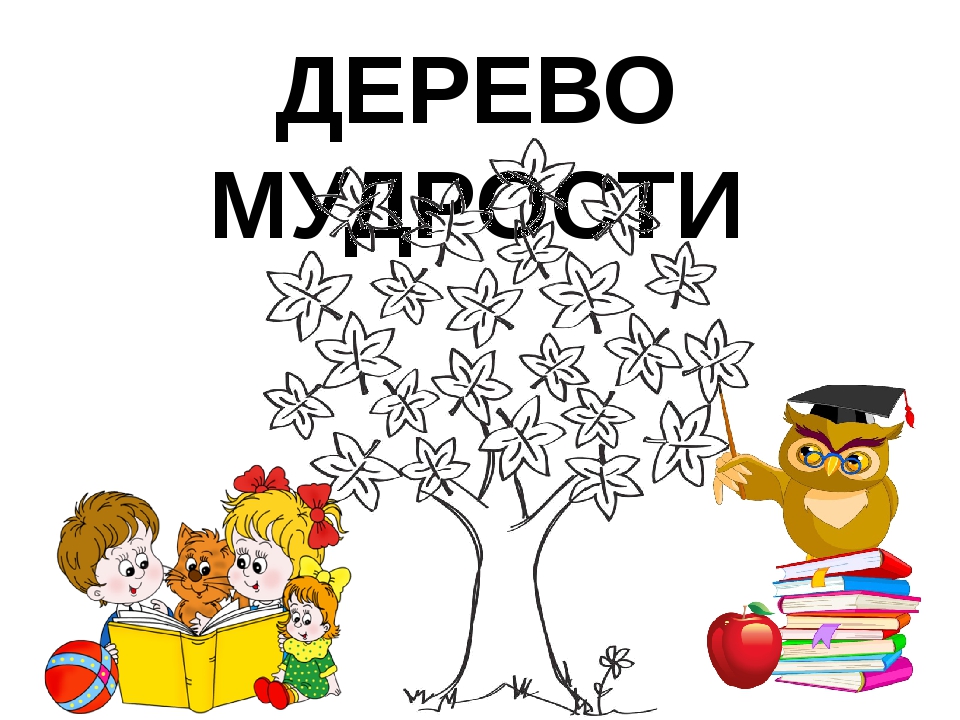 МероприятияМероприятияТемаТемаОтветственныеРабота с педагогамиРабота с педагогамиРабота с педагогамиРабота с педагогамиРабота с педагогами  1.Практико-ориентированный семинар«Здоровьесбережение как результат физического и личностного развития детей дошкольного возраста в условиях введения профессионального стандарта «Педагог»«Здоровьесбережение как результат физического и личностного развития детей дошкольного возраста в условиях введения профессионального стандарта «Педагог»Е.С.Кудрявцева2.Мастер - класс"Формирование у детей дошкольного возраста культуры здоровья, повышение мотивации к его сохранению через использование здоровьесберегающих технологий""Формирование у детей дошкольного возраста культуры здоровья, повышение мотивации к его сохранению через использование здоровьесберегающих технологий"Ю.А.Луговая3.Семинар  - практикум"Активные формы взаимодействия с родителями по здоровьесбережению дошкольников"/  «Пальчиковый игротре нинг как современная физкультурно-оздоровительная технология в работе с дошкольниками»"Активные формы взаимодействия с родителями по здоровьесбережению дошкольников"/  «Пальчиковый игротре нинг как современная физкультурно-оздоровительная технология в работе с дошкольниками»М.С.Бобкова4.Выпуск газеты детского сада «Детский сад и семья - территория здоровья» «Детский сад и семья - территория здоровья»Все педагоги5.Семинар-тренинг «Эмоциональное здоровье педагогов». (Приѐмы релаксации, снятия напряжения в течение рабочего дня) «Эмоциональное здоровье педагогов». (Приѐмы релаксации, снятия напряжения в течение рабочего дня)Т.А.ЛашичеваРабота с детьмиРабота с детьмиРабота с детьмиРабота с детьмиРабота с детьми1.«Неделя здоровья»Совместные мероприятия с детьми спортивные развлечения, оздоровительные игры).Все педагоги Все педагоги 2.Проект                     «От игры – к здоровью!«Здоровый ребенок» «Чистюли»Все педагогиВсе педагогиРабота с родителямиРабота с родителямиРабота с родителямиРабота с родителямиРабота с родителями1.БуклетВ здоровом теле – здоровый дух Все педагогиВсе педагоги2.Размещение консультаций в информационных стендах «Да здравствует, мыло душистое!»,« Как одевать ребёнка на прогулку»,«Оздоравливаем  ребёнка дома»,«Лечебная гимнастика», «Влияние природных фактороф  на закаливание», «Здоровый образ жизни в семье»Все педагогиВсе педагоги3.Консультация «Здоровый образ жизни в детском саду и дома»Все педагогиВсе педагоги4.Общее родительское собрание « Здоровье ребенка в наших руках» Ю.А.Луговая + ???Ю.А.Луговая + ???5.Анкетирование родителей: «Физическое развитие и оздоровление в семье» /«Удовлетворенность физкультурнооздоровительной работой ДОУ»Все педагогиВсе педагогиОбмен опытомОбмен опытомОбмен опытомОбмен опытомОбмен опытомНеделя гостевого обмена опытом / Неделя педмастерстваНеделя гостевого обмена опытом / Неделя педмастерстваНеделя гостевого обмена опытом / Неделя педмастерстваНеделя гостевого обмена опытом / Неделя педмастерстваНеделя гостевого обмена опытом / Неделя педмастерства1. «Друзья Мойдодыра» (группы раннего возраста, 2 младшая группа) –  «Маленькие котята» «Встреча с доктором Айболитом». «Фрукты - полезные продукты»Открытые педагогические мероприятия для педагогов ДОУ «Организация совместной и самостоятельной двигательной деятельности в режиме дня» «Друзья Мойдодыра» (группы раннего возраста, 2 младшая группа) –  «Маленькие котята» «Встреча с доктором Айболитом». «Фрукты - полезные продукты»Открытые педагогические мероприятия для педагогов ДОУ «Организация совместной и самостоятельной двигательной деятельности в режиме дня» «Друзья Мойдодыра» (группы раннего возраста, 2 младшая группа) –  «Маленькие котята» «Встреча с доктором Айболитом». «Фрукты - полезные продукты»Открытые педагогические мероприятия для педагогов ДОУ «Организация совместной и самостоятельной двигательной деятельности в режиме дня»Гр. «Цыплята»2.Физкультурное развлечение «Юные помощники пожарных»  или НОД «Мы –юные пожарные» Физкультурное развлечение «Юные помощники пожарных»  или НОД «Мы –юные пожарные» Физкультурное развлечение «Юные помощники пожарных»  или НОД «Мы –юные пожарные» Гр. «Муравьишки»3.Проект «Здоровый ребенок» Проект «Здоровый ребенок» Проект «Здоровый ребенок» Гр. «Муравьишки»4.Проект «Чистюли»Проект «Чистюли»Проект «Чистюли»Гр. «Цыплята»МероприятияМероприятияТемаТемаОтветственныеРабота с педагогамиРабота с педагогамиРабота с педагогамиРабота с педагогамиРабота с педагогами  1.Теоретический семинар«Современные подходы к патриотическому воспитанию дошкольников в условиях ФГОС»Теоретические аспекты нравственно- патриотического воспитания дошкольниковНравственно-патриотическое воспитание дошкольников в кругу семьи«Современные подходы к патриотическому воспитанию дошкольников в условиях ФГОС»Теоретические аспекты нравственно- патриотического воспитания дошкольниковНравственно-патриотическое воспитание дошкольников в кругу семьиЕ.С.Кудрявцева + М.С.Бобкова2.Мастер - класс" Игра, как средство нравственно-патриотического воспитания дошкольников"         " Игра, как средство нравственно-патриотического воспитания дошкольников"         Е.К.Тихомирова3.Консультация  «Как знакомить дошкольников с историческим прошлым России» «Как знакомить дошкольников с историческим прошлым России»Ю.А.Луговая + Е.С.Кудрявцева4.
Оформление в группах мини-центров ( музеев)по патриотическому воспитанию
Оформление в группах мини-центров ( музеев)по патриотическому воспитаниюВсе педагоги Работа с детьмиРабота с детьмиРабота с детьмиРабота с детьмиРабота с детьми1.
Выставка детских рисунков по теме:«Доблесть воина в рисунках»«Мир глазами детей»«Рисуют мальчики и девочки Победу»Педагоги гр. «Муравьишки»Педагоги гр. «Муравьишки»2.Проект по нравственно-патриотическому воспитанию в младшей группе "Маленькие патриоты"по патриотическому воспитанию дошкольников«Моя малая Родина»Педагоги гр «Цыплята»Педагоги гр «Муравьишки»Педагоги гр «Цыплята»Педагоги гр «Муравьишки»Работа с родителямиРабота с родителямиРабота с родителямиРабота с родителямиРабота с родителями1.Проведение совместной акции с родителями«Ветеран живет рядом»(подбор материала и составление презентаций родителями совместно с воспитанниками о родственниках, соседях, знакомых воевавших в годы ВОВ)Все педагогиВсе педагоги2.Размещение консультаций в информационных стендах «Патриотическое воспитание дошкольников».Фотовыставка«Мой папа солдат Российской Армии».Все педагогиВсе педагоги3.Консультация «Как знакомить ребенка с важными датами нашей страны»Все педагогиВсе педагоги4.Анкетирование родителей: 
Фотовыставка в группах «Кто подарил нам этот МИР» (дедушки, бабушки – свидетели и участники Великой Отечественной войны)«Они защищали Родину!» -фото выставки из семейных альбомов и архивов
Провести Акцию «Посади дерево Победы» ( березку или рябинку)Все педагогиОтв. педагоги гр.»Цыплята»Все педагогиОтв. педагоги гр.»Цыплята»Обмен опытомОбмен опытомОбмен опытомОбмен опытомОбмен опытомНеделя гостевого обмена опытом / Неделя педмастерстваНеделя гостевого обмена опытом / Неделя педмастерстваНеделя гостевого обмена опытом / Неделя педмастерстваНеделя гостевого обмена опытом / Неделя педмастерстваНеделя гостевого обмена опытом / Неделя педмастерства1. Презентация проекта "Маленькие патриоты" Презентация проекта "Маленькие патриоты" Презентация проекта "Маленькие патриоты"Гр. «Цыплята»2.Презентация проекта  «Моя малая Родина»Презентация проекта  «Моя малая Родина»Презентация проекта  «Моя малая Родина»Гр. «Муравьишки»№ФИО педагогаНазвание методического объединения1Е.С.Кудрявцева РМО старших воспитателей и заместителей директоров школ3Ю.А. ЛуговаяРМО инструкторов по физической культуре5Е.К.ТихомироваМ.С.БобковаРМО художественно-эстетическое развитие«Узоречье»6.Е.С.КудрявцеваЮ.А.ЛуговаяРМО для воспитателей разновозрастных группмесяцсодержание работыответственныйосеньЦентры «Магазин»Воспитатели группы «Цыплята», осень«Больница»Воспитатели группы «Муравьишки»зимаЦентр «Патриотического воспитания»Воспитатели группы «Муравьишки»зимаСенсорная стенаВоспитатели группы «Цыплята» весна Подготовка детских площадок к летнему сезонуКоллектив ДОУ№Социальный партнерЦель1Детская поликлиника
Совместное планирование оздоровительно – профилактических мероприятий 
Медицинское обследование состояния здоровья и физического развития детей.2Детская районная библиотекаформирование у детей дошкольного возраста любви и уважения к книге;воспитание у детей культуры чтения (развитие художественного вкуса и потребности общения с книгой);помощь в формировании нравственной и духовной культуры дошкольников;привлечение детей дошкольного возраста в библиотеку3СМИГазета «Северянка»ДИА - ТВРепортажи о жизни детского сада.                                                                Статьи в газете4Даниловский народный музей им. П.К. ШараповаИзучение краеведения как элемента дошкольного образования и разработка активных методов ознакомления старших дошкольников с историей родного края 5Картинная галереяСоздание условий для развития художественно – эстетической активности посредством ознакомления детей с разными жанрами изобразительного искусства6Дом культурыСоздание условий для всестороннего творческого развития дошкольников. Организация культурно – досуговыхмероприятий для дошкольников7ДЮСШПоиск оптимальных путей эффективного развития физической культуры и формирования основ ЗОЖ у детей и родителей ДОУ 8Станция юннатовФормирование экологической культуры детей,формирование навыков продуктивной деятельности9ГИБДДСнижение возможности опасных ситуаций на улице, которые могут привести к травмам детей.Соблюдение детьми правил дорожного движения.группатемадата проведенияответственный«Муравьишки»«Вот и стали мы на год старше»Ю.А.Луговая,Е.С.Кудрявцева«Муравьишки»«Если в школу через год…» Ю.А.Луговая,Е.С.Кудрявцева«Муравьишки»«В лучах родительского солнца»Ю.А.Луговая,Е.С.Кудрявцева«Цыплята» группа раннего возраста«Давайте познакомимся»М.С.Бобкова,Е.К.Тихомирова«Цыплята» группа раннего возраста«Какие игрушки нужны вашим детям»М.С.Бобкова,Е.К.Тихомирова«Цыплята» группа раннего возраста«Пальцы помогают говорить»М.С.Бобкова,Е.К.Тихомирова№ТемаСрокОтветственный1.Смотр «Готовность групп к новому учебному году»сентябрьЗаведующий Т.В.Румянцева2.Выставка «Осенние причуды»октябрьвоспитатели3.Фотовыставка «Мамочка любимая моя»ноябрьвоспитатели4.Выставка «Женские руки не знают скуки»ноябрьвоспитатели5.Смотр-конкурс оформление групп к Новому году   «Волшебство под Новый год»декабрьВоспитатели6.Выставка «Мастерская Деда Мороза»декабрьВоспитатели7   .Конкурс «Лучший прогулочный участок»майВоспитатели№Вид деятельностиСрокОтветственный1Выставка детских работ (рисунки, поделки из природного материала) «Осень золотая»сентябрьВоспитатели2Выставка совместных работ, посвящённых Дню народного единства «Россия – Родина моя»ноябрьВоспитатели3Выставка детских рисунков «Новогодний карнавал»декабрьВоспитатели4Конкурс семейных работ «Новогодняя игрушка моей семьи»декабрьВоспитатели5Выставка детских работ, посвящённых Дню защитника Отечества «Самый сильный, самый смелый»февральВоспитатели6Выставка детских рисунков, посвящённых Международному женскому Дню «Мамочка милая моя»мартВоспитатели9Выставка детских работ, посвященная празднику  9 Мая – День ПобедымайВоспитатели10                     «Аллея памяти»апрель майВсе участники образовательного процесса№Вид деятельностиСрокОтветственный1Развлечение «День знаний»сентябрьМуз. рукВоспитатели2Ярмарка «Что нам осень принесла»октябрьВоспитатели3Концерт «К Дню Матери»ноябрьВоспитатели ст. групп4Новогодние утренникидекабрьМуз. рукВоспитатели5Развлечение «Рождественские колядки»январьМуз. рукВоспитатели6Музыкально-спортивный праздник «Защитники отечества»февральИнстр.по физ.воспМуз. рукВоспитатели7Развлечение «Широкая масленица»февральМуз. рукВоспитатели8Утренник «Международный женский день»мартМуз. рукВоспитатели9Спортивная игра майМуз. рукИнстр.по физ.воспВоспитатели10Выпускной балмайМуз. рук.Воспитатели№Вид деятельностиСрокОтветственныйСобрание родителей вновь поступающих детейсентябрьзаведующийпедагоги гр. «Цыплята»Заключение договоров с родителямисентябрьЗаведующийПроведение общего и групповых родительских собранийоктябрьЗаведующийВоспитатели6.                   Выставка поделок из природного материалаоктябрьвоспитателиРазвлечение «Осенняя ярмарка»октябрьвоспитатели9.                   Концерт «день Матери»ноябрьИ.И.Капраловавоспитатель11.               Выставка  «Новогодняя игрушка моей семьи»декабрьвоспитателиОрганизация новогодних  подарковдекабрьРод. комитетФотовыставка «Самый сильный, самый смелый»февральВоспитатели14.               «А ну-ка, папы» спортивный праздник с участием папфевральинструктор по физ. воспитанию,воспитатели15.               Привлечение родителей к зимним постройкам на участкахянварь-февральВоспитателиФотовыставка «Мамочка милая моя»мартВоспитатели17.               Утренники, посвящённые международному женскому днюмартмуз. руководительвоспитатели18.               Творите добрые деламарт-майВоспитатели19.               Выставка рисунков, посвящённая Дню победымайвоспитатели20.               Оформление «Аллеи памяти»майвоспитателиПривлечение родителей к благоустройству территории ДОУмайЗаведующийвоспитатели